           1Конспект занятия « Зимние забавы».Ильиной Татьяна Александровны. 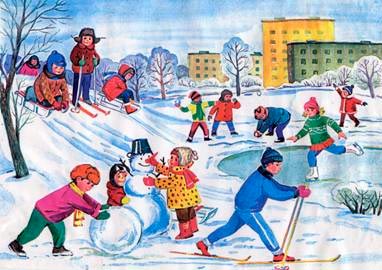 Цель: Научить детей  рисовать зимние забавы.Задачи: Развивать устную речь.                   Продолжать учить согласовывать речь с движениями.                   Развивать воображения.                  Активизировать словарный запас детей по теме: «Зима».                  Научить детей рисовать людей в движении.                  Продолжать учить рисовать карандашами.                    Ход занятия.Посмотрите на гостей .Улыбнитесь  гостям, друг другу, мне. Послушайте загадку. Запорошила дорожки,                                      Разукрасила окошки,                                      Радость детям подарила                                        И на санках прокатила. -О чем эта загадка?   (о зиме)-Сегодня мы продолжим разговор о зиме.-Кто любит зиму?  (ответы детей)-За что вы ее любите? (ответы детей)-Вы  знаете, какой сейчас зимний месяц? (декабрь)-Какие  еще есть зимние месяца (январь, февраль)-Чем можно заняться зимой? (лепить снеговика, играть в снежки, кататься на санках, плюшке, ледянке, коньках, ходить на лыжах.)-Молодцы! Умеете проводить время.Давайте посмотрим, как проводят время зимой другие дети.Рассмотрите иллюстрацию.-Что вы на ней видит? (Катаются с горки на санках, катаются на коньках …)-Какой снег в этот день? (липкий , белый, чистый ) -Почему вы думаете, что снег липкий?  (лепят снеговика)-Какие лица у детей?    (веселые, радостные)-Давайте поиграем.Раз, два, три, четыре       -                     загибаем пальцыМы с тобой снежок лепили   -              лепят, меняют положение ладоней Круглый , липкий очень гладкий –      гладят одной ладонью другуюИ совсем – совсем не сладкий  -           грозят пальчикомРаз – подбросим          -                         смотрят вверхДва  - поймаем       -                                 ловятТри – уроним      -                                   роняют   И…….сломаем   -                                    точатся-Из чего мы с вами лепили снежок?   (из снега)-Давайте представим , что мы взяли в руки снежок. Какой он  на ощупь?                Ответы детей  (мягкий,  твердый, липкий , белый,  мокрый)-Что произойдет со снежком , если его  оставить в тепле ? ( растает )Если один снежок положить на шкаф , а другой на пол  , какой снежок растает первый ?      (на шкафу )-Почему?        (ответы детей)-Молодцы!-Давайте подойдем к первому столу.   На столе лежат  кружочки  , палочки,  несколько  надломленных палочек.-Мы сейчас из этих предметов научимся делать человека в движении.Круг – это голова. Длинная палочка спина . Надломленные палочки  ноги руки .-Давайте выложим человека . Если не хватает надломленных палочек  надломите.Дети выполняют задание .Делают сидящего , идущего , бегущего человека.-Молодцы!-Я предлагаю вам стать  художниками.Присаживайтесь за стол .-Простым карандашом мы рисуем человека , которого выкладывали , а цветными карандашами рисуем одежду.-Что делает твой человечек?  (идет на лыжах, сел на санки,……)-А твой?    (ответы детей)-Заканчивайте работу. Уберите свои рабочие места ,работы прикрепите к доске.Вывод: Давайте вспомним , что сегодня делали ?                 О чем говорили ?                Что понравилось ? (  Ответы детей)               Что  нового узнали ?                Какая работа понравилась?   Чем ?Спасибо за работу.